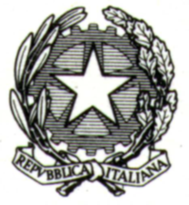 Ministero dello Sviluppo EconomicoFORMAT FOR THE APPLICATION TO THE SELECTION OF 5 EXPERTS TO SUPPORT THE DRAFTING OF THE ECONOMIC CONVERSION STRATEGY FOR THE CITY OF TARANTOTo the Ministry of Economic DevelopmentCabinet OfficeThe undersigned asks to be admitted to participate in the selection of (choose one option):□  1 expert with proven experience in the field of "public and private investments";□  1 expert with proven experience in the field of "urban transformation";□  1 expert with proven experience in the field of "productive transformation and Next  Production Revolution";□  1 expert with proven experience in the field of "enhancement of the local economy";□  1 expert with proven experience in the field of "technology transfer".To this purpose, pursuant Articles no. 46 e 47, D.P.R. 28/12/2000, n. 445, declares:1. PERSONAL INFORMATION OF THE APPLICANTLast name: …………….....................................................................................................................Given name: …………………………………………………………………………………………Sex: M[ ]/F[ ]   Date of birth:…./.…/....   Place of birth: …………………………………………… Phone: ………………… Mobile: ………………… Email:………………………………………… 2. EXPERIENCE IN THE FIELD OF INTERESTIndicate the period and the kind of activity conducted within the field interest at the time of the present application ………………………………………………………………………………………………………………………………………………………………………………………………………………………………………………………………………………………………………………………………………………………………………………………………………………………………………………………………………………………………………………………………………………………………………………………………………………………………………………………………………………………………………………………………………………………………………………………………………………………………………………………………………………………………………………………………………………………………………………………………3. SELF-DECLARATION AFFIDAVIT (ACCORDING TO ART. 47 OF D.P.R. N. 445/2000) The undersigned declares also: To have never been convicted, even with a sentence that has not become definitive, for the offenses indicated in Chapter I, Title II, Book II of the Penal Code pursuant to Art. 35(a) paragraph 1, c) of the legislative decree 30 March 2001, n. 165;Not to be prosecuted in an ongoing penal proceeding;Not to be in situations of incompatibility pursuant to legislative decree no. 39/2013 or in situation of conflict of interests that, in accordance with the current law framework, may preclude the participation to the Group’s activities.In addition, the undersigned declares: to be aware of the responsibilities, even criminal, deriving from the releasing of false declarations and the consequent loss of the benefits derived from an untruthful declaration, pursuant to articles 75 and 76 of D.P.R. 28th December 2000, n. 445;to be informed that the personal data collected will be processed for the purposes and in accordance with the European Regulation (EU) No. 2016/679 of 27 April 2016 and Legislative Decree 30 June 2003, n. 196. ATTACHMENTS□ CV in EU format, dated and undersigned,□ photocopy of a valid ID;□ cover letter (max 5,000 characters);□ any other documents useful for the evaluation of the application.PLACE AND DATE,SIGNATURE